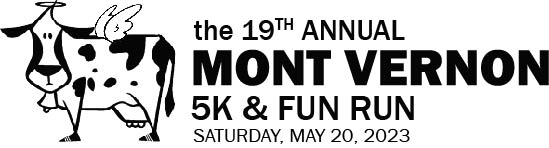 Mont Vernon is celebrating the arrival of spring and the 30th Anniversary of the Mont Vernon Spring Gala! That means it is time for the Annual Mont Vernon 5K & Fun Run races! As in years past, this special event celebrates the memory of McKayla Geisinger and Tony Barksdale II, two beloved Mont Vernon children who continue to shine their beautiful spirits upon us. Over the years, this race has raised over $17,000 with all proceeds donated to Neighbor 2 Neighbor Mont Vernon, a non-profit community organization that provided support for Mont Vernon residents in need.  The funds raised were all distributed within Mont Vernon to residents and for approved projects, and when N2N disbanded in December, the remaining funds were distributed to The SHARE Center in Milford, NH to continue to support the community.  This year we are excited to announce that the Mont Vernon Fire Department Association is ensuring this event continues! They are also a non-profit organization in our community who do great work to ensure our safety. The MVFDA is made up of active members of the Department, as well as retired members and members of the Auxiliary. The Association has funded many projects and important pieces of equipment over the years that has not only helped save lives, but also reduces the burden on taxpayers. For example, in 2001 a Bullard Thermal Imaging Camera, a critical piece of fire-safety equipment that enables firefighters to rapidly search interiors of a building and activate a rescue, was purchased with funds raised. The Association also pays for supplemental insurance for all of their members in case of an injury or death while participating as a member of the Department. In addition, the MVFDA are often seen at town social events, cooking for a large crowd!We value your support, and with a minimum donation of $100, your company’s name can be proudly displayed on the back of the race shirt, and you can be confident that 100% of your tax-deductible donation will support the community of Mont Vernon. If you would like to be a sponsor of the race, please send a check made payable to “Mont Vernon Fire Department Association” to:Heather Kennedy, c/o MVFDA74 Tater StreetMont Vernon, NH  03057Please send your company’s logo to MontVernonRecreation@gmail.com by May 4th to be included on the back of the race t-shirt, as well as a T-shirt size, so that we may share one with you!  Adobe Illustrator (.ai or .eps) is preferred but we can also accept JPEG.  Thank you for your continued support!!MontVernonRecreation@gmail.comMont Vernon Fire Department Association 501c Identification #:  80-0470702